OFÍCIO/SJC Nº 0181/2020                                                                            Em 6 de agosto de 2020AoExcelentíssimo SenhorTENENTE SANTANAVereador e Presidente da Câmara Municipal de AraraquaraRua São Bento, 887 – Centro14801-300 - ARARAQUARA/SPSenhor Presidente:Nos termos da Lei Orgânica do Município de Araraquara, encaminhamos a Vossa Excelência, a fim de ser apreciado pelo nobre Poder Legislativo, o incluso Projeto de Lei que dispõe sobre a abertura de um crédito adicional especial, até o limite de R$ 100.000,00 (cem mil reais), e dá outras providências.Em específico, a presente propositura é referente a programação de emenda parlamentar nº 350320820200003, de autoria Deputado Federal Nilto Ignácio Tatto (PT/SP), sob os auspícios da Deputada Estadual Márcia Lia (PT/SP), no valor de R$ 100.000,00 (cem mil reais), para aquisição de equipamentos, tendo como beneficiária a Fundação Toque.Assim, tendo em vista as finalidades a que o Projeto de Lei se destina, entendemos estar plenamente justificada a presente propositura que, por certo, irá merecer a aprovação desta Casa de Leis. Por julgarmos esta propositura como medida de urgência, solicitamos seja o presente Projeto de Lei apreciado dentro do menor prazo possível, nos termos do art. 80 da Lei Orgânica do Município de Araraquara.Valemo-nos do ensejo para renovar-lhe os protestos de estima e apreço.Atenciosamente, EDINHO SILVAPrefeito MunicipalPROJETO DE LEI NºDispõe sobre a abertura de crédito adicional especial, e dá outras providências.Art. 1º Fica o Poder Executivo autorizado a abrir um crédito adicional especial, até o limite de R$ 100.000,00 (cem mil reais,), com desembolso pelo governo federal de incremento temporário da proteção social especial para fins de aquisição de equipamentos, conforme demonstrativo abaixo:             Art. 2º O crédito autorizado no art. 1º desta lei será coberto com recursos financeiros provenientes de excesso de arrecadação apurado neste exercício, conforme disposto no inciso II do § 1º do art. 43 da Lei Federal nº 4.320, de 17 de março de 1964, na ordem de R$ 100.000,00 (cem mil reais), repassados pela União em razão da programação de emenda parlamentar nº 350320820200003.Art. 3º Fica incluso o presente crédito adicional especial na Lei nº 9.138, de 29 de novembro de 2017 (Plano Plurianual – PPA), na Lei nº 9.645, de 16 de julho de 2019 (Lei de Diretrizes Orçamentárias – LDO) e na Lei nº 9.844, de 17 de dezembro de 2019 (Lei Orçamentária Anual – LOA).Art. 4º Esta lei entra em vigor na data de sua publicação. PAÇO MUNICIPAL “PREFEITO RUBENS CRUZ”, 6 de agosto de 2020.EDINHO SILVAPrefeito Municipal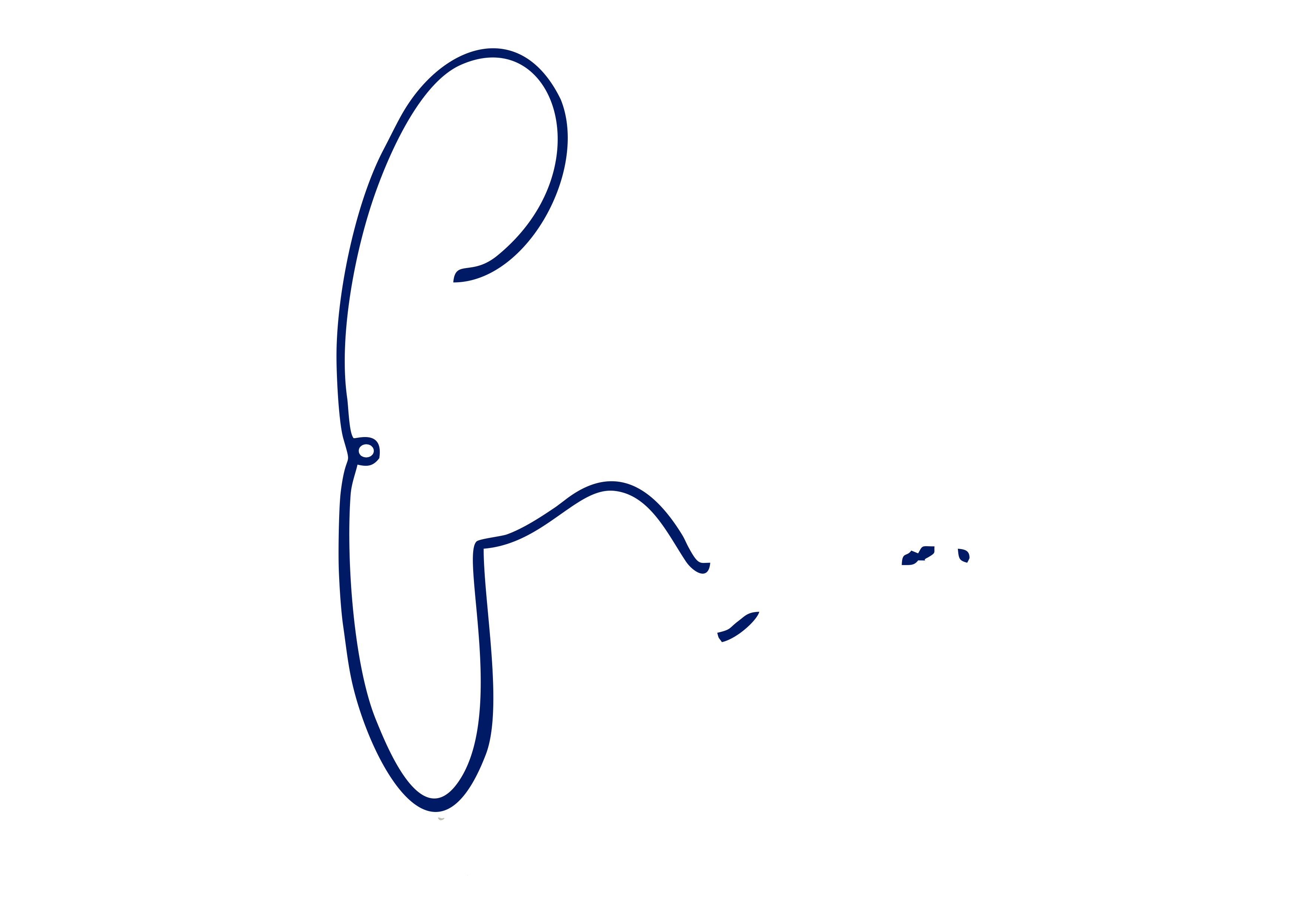 02PODER EXECUTIVOPODER EXECUTIVOPODER EXECUTIVOPODER EXECUTIVO12.01FUNDO MUNICIPAL DE ASSISTÊNCIA SOCIALFUNDO MUNICIPAL DE ASSISTÊNCIA SOCIALFUNDO MUNICIPAL DE ASSISTÊNCIA SOCIALFUNDO MUNICIPAL DE ASSISTÊNCIA SOCIALFUNCIONAL PROGRAMÁTICAFUNCIONAL PROGRAMÁTICAFUNCIONAL PROGRAMÁTICAFUNCIONAL PROGRAMÁTICAFUNCIONAL PROGRAMÁTICA0808Assistência Social08.24208.242Assistência ao Portador de Deficiência08.242.003908.242.0039Proteção Social Especial08.242.0039.208.242.0039.2Atividade08.242.0039.2.31508.242.0039.2.315Parceria com OSC-Fundação Toque – Emenda ParlamentarR$100.000,00CATEGORIA ECONÔMICACATEGORIA ECONÔMICACATEGORIA ECONÔMICACATEGORIA ECONÔMICACATEGORIA ECONÔMICA4.4.9052Equipamentos e Material PermanenteEquipamentos e Material PermanenteR$100.000,00FONTE DE RECURSOFONTE DE RECURSO05 – TRANSFERENCIAS E CONVENIOS FEDERAIS - VINCULADOS05 – TRANSFERENCIAS E CONVENIOS FEDERAIS - VINCULADOS05 – TRANSFERENCIAS E CONVENIOS FEDERAIS - VINCULADOS